PREDSEDA NÁRODNEJ RADY SLOVENSKEJ REPUBLIKYČíslo: CRD-741/2013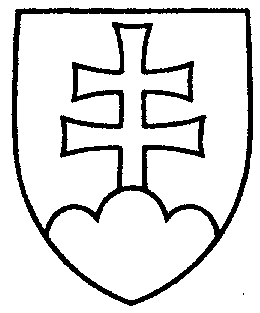 432ROZHODNUTIEPREDSEDU NÁRODNEJ RADY SLOVENSKEJ REPUBLIKYz 11. apríla 2013o pridelení vládneho návrhu zákona na prerokovanie výborom Národnej rady Slovenskej republiky	N a v r h u j e m	Národnej rade Slovenskej republiky p r i d e l i ť	vládny návrh zákona, ktorým sa mení a dopĺňa zákon č. 618/2003 Z. z. o autorskom práve a právach súvisiacich s autorským právom (autorský zákon) v znení neskorších predpisov a ktorým sa mení zákon č. 212/1997 Z. z. o povinných výtlačkoch periodických publikácií, neperiodických publikácií a rozmnožením audiovizuálnych diel v znení neskorších predpisov (tlač 458), doručený 11. apríla 2013	na prerokovanie	Ústavnoprávnemu výboru Národnej rady Slovenskej republiky a	Výboru Národnej rady Slovenskej republiky pre kultúru a médiá; u r č i ť 	 1. k návrhu zákona ako gestorský Výbor Národnej rady Slovenskej republiky 
pre kultúru a médiá, 	 2. lehotu na prerokovanie návrhu zákona v druhom čítaní vo výbore 
do 30 dní a v gestorskom výbore do 32 dní od prerokovania návrhu zákona v Národnej rade Slovenskej republiky v prvom čítaní.Pavol   P a š k a   v. r.